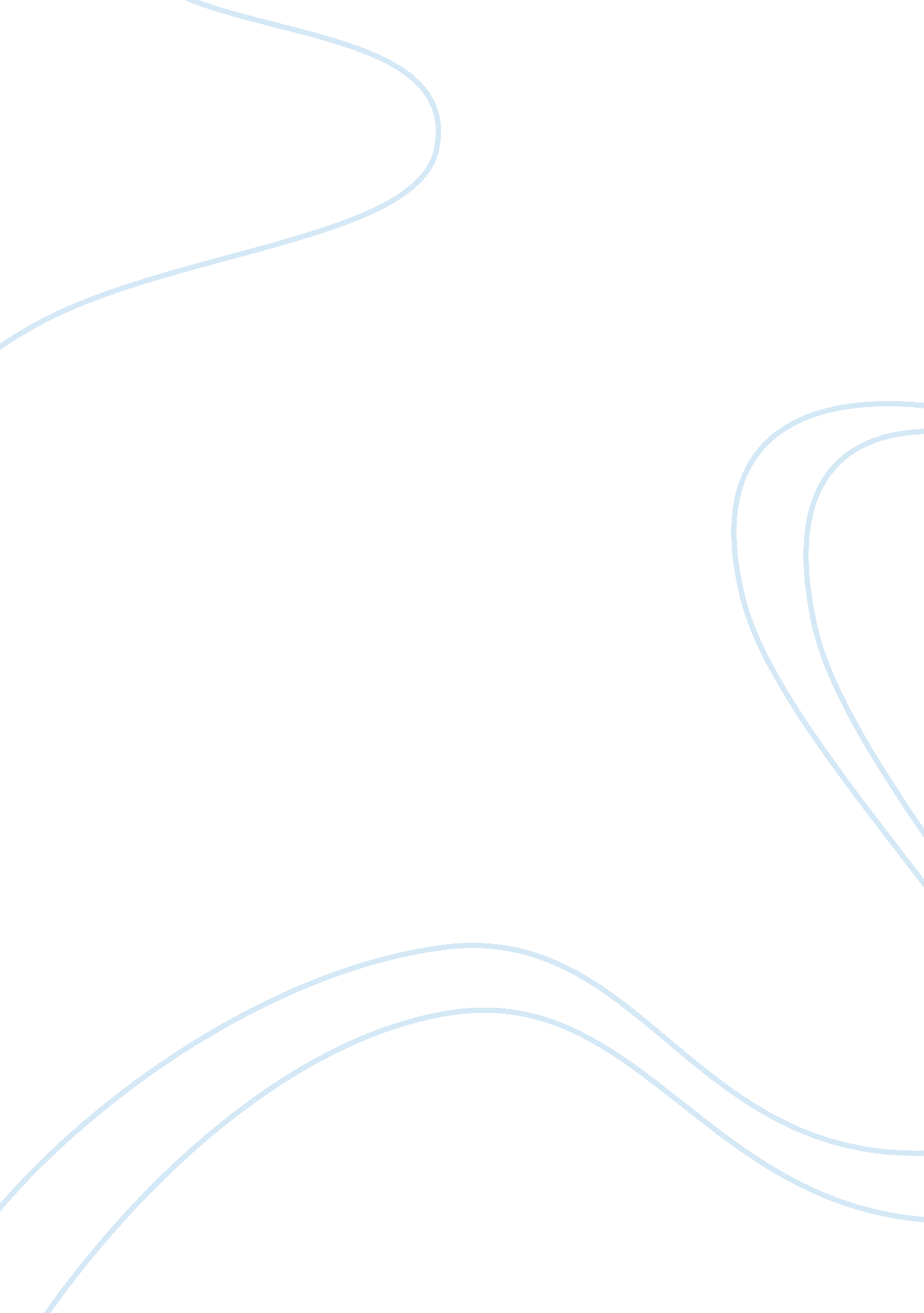 Master of science degree in entrepreneurship in applied technologiesEducation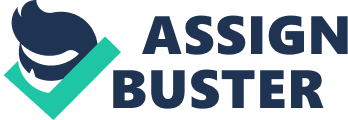 In all humility, it is one’s personal contention that I possess elements of both. 
Having graduated from King Saud University in Saudi Arabia with an honor’s degree in 2008, I have been privileged to finish a two- year Diploma in Computer Science in Networking Technology. I worked as a teaching assistant from the middle of 2008 until King Saud University awarded me a scholarship to pursue higher education through my master degree in the U. S. with a bachelor degree in Business Administrative in Quantitative Methods as a theoretical background. 

As I was reviewing the University of South Florida’s (USF) program for the Master of Science Degree in Entrepreneurship in Applied Technologies (MS EAT), I was impressed with the profile of consolidating “ Entrepreneurship education and training into a single interdisciplinary program” (MS EAT, par. 2).  I am keen on honing my analytical, decision-making, interpersonal, communication, negotiation, and conflict resolution skills, among others. The multidisciplinary approach offered by USF would provide the essential theoretical orientation to entrepreneurship, as well as relevant applications required in contemporary global organizations. It has been my profound desire to apply what I would learn in Saudi Arabia as an instrumental promoter of new enterprises and a proactive collaborator of entrepreneurial skills that would spur economic development and professionalism in this field of endeavor.  It has always been a passion to delve into personal and professional growth, not only for one’s benefit, but more so to the organization and community where I would be an instrumental part of, and to the country that I envision to give honor as honor is due. 